 Return to: Programs of Study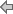 Graduates of the Dental Hygienerogram are prepared to become credentialed and licensed as a Registered Dental Hygienist (RDH) after successful completion of the written National Board Dental Hygiene Examination, a regional clinical examination, and application for state licensure. Dental hygienists are oral health professionals who focus on preventing and treating oral diseasesto protect teeth and gums, and to protect patients' total health. In addition to treating patients directly, dental hygienists may also work as educators, researchers, and administrators.Each state has its own specific regulations and the range of services performed by dental hygienists varies from one state to another. As part of dental hygiene services, dental hygienists may:perform oral health care assessments that include the review of patients' health history, dental charting, oral cancer screening, and evaluation of gum disease / healthexpose, process, and interpret dental radiographs (x-rays)remove biofilm (plaque bacteria, tartar) from above and below the gumline using dental instrumentsapply cavity-preventive agents such as fluorides and sealants to the teethadminister topical and/or injectable local anestheticadminister and/or monitor nitrous oxide analgesiaeducate patients on proper oral hygiene techniques to maintain healthy teeth and gumscounsel patients about plaque control and developing individualized at-home oral hygiene programsadminister smoking cessation programscounsel patients on the importance of good nutrition for maintaining optimal oral health.Current occupational employment and wages data for Dental Hygienists are published by the United States Department of Labor's Bureau of Labor Statistics at www.bls.gov/oes/current/oes292021.htm.AThe Florida SouthWestern State College Dental Hygiene program is nationally accredited by the:
Commission on Dental Accreditation (CODA)
211 E. Chicago, IL 60611-2678
Telephone: 312-440-4653ADental Hygiene has limited enrollment due to the rigorous clinical education requirements for the program. Acceptance to Florida SouthWestern State College does not imply acceptance into the Dental Hygiene program. Each applicant must meet specific criteria listed in the admission policies. The Criteria for Admission Policies are available through the program office or through the School of Health Professions office at (239)489-9255. Admission applications are located t www.fsw.edu/academics/programs/asdentalhygiene.Admission to the program is determined by admissions points, academic transcript evaluation, and affective skills demonstration. Admissions points are awarded for the completion of General Education courseworkrospective students are encouraged to complete as many courses as possible prior to starting Dental Hygiene  Pre-admission requirements include satisfactory completion of the following:College-approved criminal records check and drug testing at the applicant's expenseA minimum of (3) Sciences selected from: Anatomy and Physiology I, Anatomy and Physiology II, Chemistry Lab, and Microbiology.After acceptance, students must complete the following:Immunization and health reportTB Skin TestCertification in American Heart Association Basic Life Support for Healthcare Providers (CPR and AED) obtained during the months of June-August, prior to Fall Year 1 semester start.General Education and Program Specific coursework may be taken on various campuses but the Dental Hygiene courses are only offered on the Thomas Edison (Lee) Campus.General Education Requirements: ENC 1101 - Composition I 3 credits General Education Humanities 3 creditsGeneral Education Mathematics 3 creditsBSC 1093C - Anatomy and Physiology I 4 creditsProgram Specific : 18 SPC 1017 - Fundamentals of Speech Communication 3 creditsorSPC 2608 - Introduction to Public Speaking 3 creditsSYG 1000 - Principles of Sociology 3 creditsBSC 1094C - Anatomy and Physiology II 4 creditsDental Hygiene : DEH 1002 - Dental Hygiene I - AS creditsDEH 1002L - Dental Hygiene I Preclinical Lab - AS 3 creditsDES 1020C - Dental Anatomy - AS 2 creditsDES 1100C - Dental Materials - AS 2 creditsDEH 1130 - Oral Histology and Embryology - AS 2 creditsDES 1200C - Dental Radiology - AS creditsDEH 1602 - Periodontics - AS creditsDEH 1802 - Dental Hygiene II - AS 2 creditsDEH 1802L - Dental Hygiene II Clinical - AS 3 creditsDEH 2300 - Pharmacology – AS 2 creditsDEH 2804 - Dental Hygiene III - AS 2 creditsDEH 2804L - Dental Hygiene III Clinical - AS 5 creditsDEH 2400 - General and Oral Pathology - AS 2 creditsDEH 2702 - Community Dental Health - AS 2 creditsDEH 2702L - Community Dental Health Laboratory - AS 1 creditDEH 2806 - Dental Hygiene IV - AS 2 creditsDEH 2806L - Dental Hygiene IV Clinical - AS 5 creditsDEH 2808 - Dental Hygiene V - AS 2 creditsDEH 2808L - Dental Hygiene V Clinical - AS 5 creditsDES 2832C - Expanded Functions Laboratory - AS 2 creditsDEH 2930 - Dental Hygiene Seminar - AS 1 creditTotal Degree Requirements: 88 Credit HoursInformation is available online at: www.fsw.edu/academics/ and on the School of Health Professions Home page at: www.fsw.edu/sohpDental Hygiene, AS